ПОЛОЖЕНИЕУЧЕБНО-ТРЕНИРОВОЧНЫЙ СЕМИНАР по КАРАТЭ   WKFпод руководство тренера международной категории по каратэ Максима Иванчикова http://ivanchikov.pro/2-3 февраля  2019 года.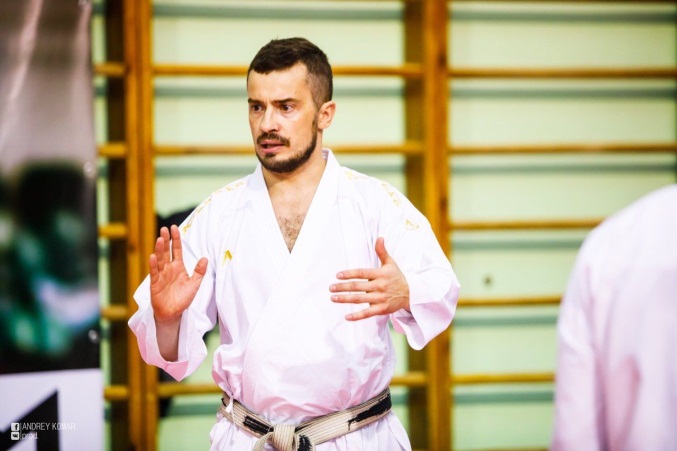 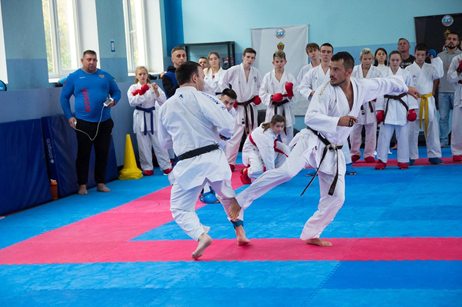 1.  Цели   и  задачи :  Учебно-тренировочные сборы  проводится с целью:популяризация каратэ в  Татарстане.совершенствования учебно-тренировочного процесса тренеров  и повышения спортивного мастерства  спортсменов;воспитание подрастающего  поколения.пропаганда  здорового  образа  жизни.2.  Сроки  проведения  и  адрес  места проведения :           Семинар   проводится   2-3 февраля  2019 года.           Адрес  г. Казань, ул. Горьковское Шоссе 160 СК Олимпиец зал дзюдо. 3.  Регистрация участников семинара:          Место проведения регистрации СК Олимпиец Горьковское Шоссе 160.         Время регистрации 02 февраля с 10 00 –10 45.        4. Участие:            В УТС могут принимать участие спортсмены с 7 лет и тренера.5. Условия финансирования УТС:            Стоимость участия  в семинаре  - 2500 рублей  Тренера принимают участие в данных УТС бесплатно , если тренер предоставил на семинар  5 и более спортсменов.6.Регламент  учебно-тренировочного семинара:2 февраля  – 1 тренировка с   11 00 -12 00     дети 7-13 лет.                       2 тренировка с   12.00 - 13.30   дети 14 + 	         3 тренировка с   15 00 – 16 30    спортсмены с 7-13 лет.                      4 тренировка с    16 30 -18 00     спортсмены с 14 + 3 февраля     1 тренировка  с   10 00 -11.30     дети 7-13 лет.                       2 тренировка  с   11.30 - 13 00    дети 14+	            3 тренировка  с   14 30- 15 00     спортсмены  7-13 лет и старше.                      4 тренировка  с   15 00  -16 30    спортсмены  14 +.7. Сроки подачи заявок:         Заявку на участие в УТС присылать до 30 января  февраля 2019года.          на e-mail:  rus.tam.81@mail.ru    тел. 89053101674.8. Организатор семинара Федерация каратэ Республики Татарстан    спортивный клуб  по каратэ  «Триумф».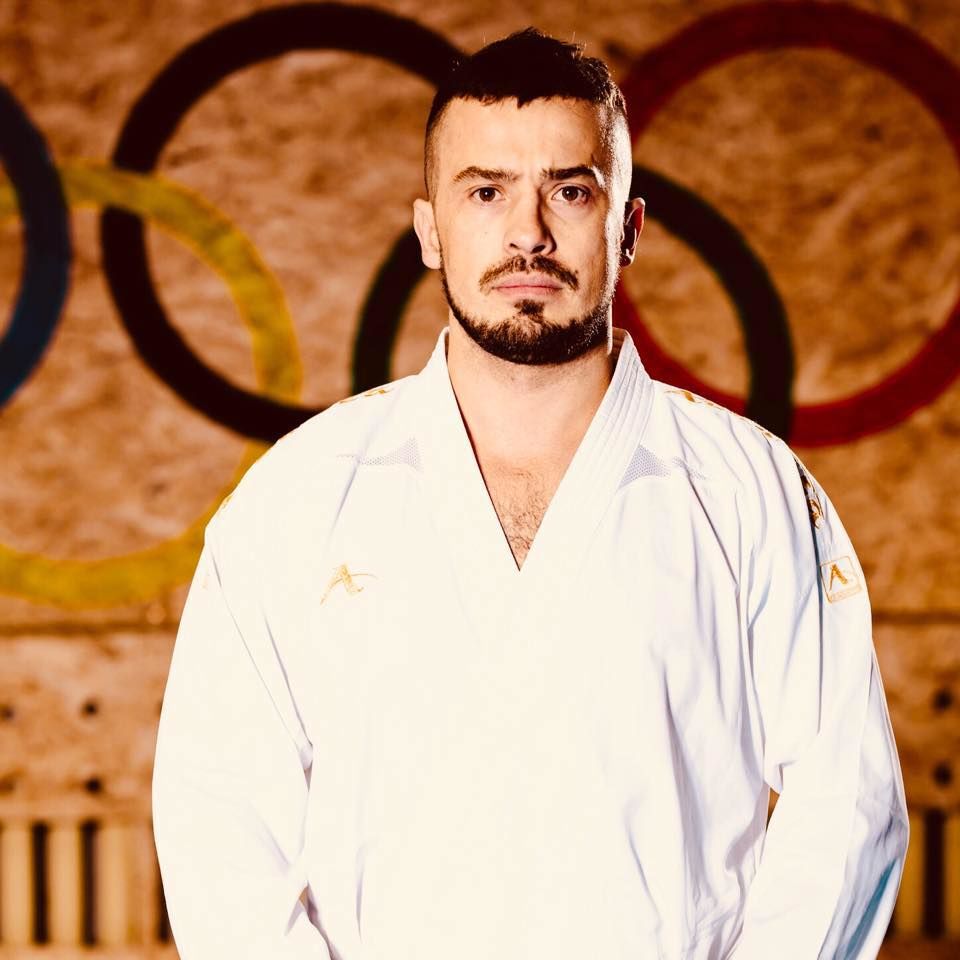  Иванчиков Максим  http://ivanchikov.pro/  начал заниматься каратэ с 10 лет,  первым тренером Максима  были Leight Смит (Англия) Масао Kawasoe (Япония). В возрасте 18 лет его тренерами были Тед Хедлунд (Швеция) и Антонио Олива Себа (Испания), в настоящий момент имеет 5 дан по каратэ WKF.         Первый тренерский опыт получил в 1998 году. В настоящий момент Максим - руководитель спортивного клуба « Baltijas клуб каратэ», тренер сборной Латвии по каратэ.         С 2007-2017 года  являлся  главным тренером сборной Латвии по каратэ. За время  пребывания на посту главного тренера по каратэ сборной Латвии, Максим и его спортсмены  показали  хороший результат  на соревнованиях международного уровня.         В частности такие спортсмены как; Руслан Садыков  2015 г. 3 Место на чемпионате Европы Стамбул Турция, 2015 г. 3 Место на первых Европейских играх Баку Калинс Калниншь, 2010 г.  3. Место в чемпионате мира по каратэ в Белграде (Сербия) -60 кг2012 г.  2. Место  в чемпионате Европы по каратэ  Тенерифе  (Испания) -60 кг2013 г.  3. Место Чемпионат Европы  Будапешт,  -60 кг2013 г.  2. Место Чемпионат мира комбат геймс  Санкт-Петербург (Россия).Виктория Рзаева  2011 г. 2. Место  на первенстве Европы среди кадетов и юниоров  2013 г. 1. Место на первенстве Европы среди  кадетов и юниоров Koniy (ТУРЦИЯ).Николай Бодров  2011 г.  2.  Место на чемпионате мира по каратэ в Малайзии (Малакка) -61 кг. В 2015 году. Максим становиться главным тренером сборной Вьетнама по кумитэ,  на данном посту он проработает чуть меньше года, но за это время он достигает лучшего результата для сборной  Вьетнама.  На первенстве  мира в Джакарте в 2015 году  среди кадетов и юниоров спортсменка Транг Кам Лан  впервые в истории Вьетнама  завоевала серебряную медаль на соревнованиях столь высокого уровня в категории  U21 -55 кг. 2015 г. На  чемпионат Азии Yokohama (Япония), Chuat Хео под руководством Максима Иванчикова занимает  3th место -50 кгТак же во время работы в качестве главного тренера сборной  Вьетнам 2015, команда Максима успешно выступила на нескольких  турнирах , таких как Бангкок Open, Кубок Восточной Азии (Лаос).С 2017 г. Является тренером консультантом федерации каратэ Республики Татарстан. 2018 май-сентябрь тренер сборной Тюменской области 2018 тренер спортивного клуба SEGUN Киев 